№ 5класс  6  класс7  «а» класс7 «б»Класс     8 класс-9класс9класс10класс11 класс1Русский яз84Русский язык     80Англ.яз.83ОИВТ43Родной   яз86Родной   яз44Родной   яз44Общество 40Алгебра 422Физ-раМатем 42Родной яз.44Алгебра 82Русский  яз84Физика 46Физика 46Русский  яз80Общество 403ИЗО  42Общество 40Русский яз.80Русский яз.44Русская лит.84Англ. язык83Англ. язык82Физика 46Родной  яз.864Англ.яз.83География 42История 82Физика 46ОБЖ86Русский яз.82Русский яз.82Русская лит.84География 405Матем (к)46Англ.яз83Апав (к)    43ИЗО86Общество 40Русская лит.82Русская лит.82История 42Русс .лит846Изо 46Апав  (к)43История 40ОБЖ 86ОБЖ 86География 42Англ .язык83КлчКл.час 14.10Кр.          Английский язык- «Давайте поговорим…»-  14.10ч.       Русский язык   и литератур «Грамотей».-14.00ч          Английский язык- «Давайте поговорим…»-  14.10ч.       Русский язык   и литератур «Грамотей».-14.00ч          Английский язык- «Давайте поговорим…»-  14.10ч.       Русский язык   и литератур «Грамотей».-14.00ч          Английский язык- «Давайте поговорим…»-  14.10ч.       Русский язык   и литератур «Грамотей».-14.00ч          Английский язык- «Давайте поговорим…»-  14.10ч.       Русский язык   и литератур «Грамотей».-14.00ч          Английский язык- «Давайте поговорим…»-  14.10ч.       Русский язык   и литератур «Грамотей».-14.00ч          Английский язык- «Давайте поговорим…»-  14.10ч.       Русский язык   и литератур «Грамотей».-14.00ч          Английский язык- «Давайте поговорим…»-  14.10ч.       Русский язык   и литератур «Грамотей».-14.00ч          Английский язык- «Давайте поговорим…»-  14.10ч.       Русский язык   и литератур «Грамотей».-14.00ч№ 1 «а» класс  1«б»класс  2«а»класс  2 «б» класс3«а» класс    3 «б»класс4«а»  класс  4«б»  класс  4«б»  класс  1Русский языкРодн.чтМатем Русский языкФиз-раРусскийязык Русский чтениеРусский языкРусский язык2Матем.Матем Русский язык Матем .(к)Русский языкМатем Англ.язык Матем Матем 3Родной  чтениеРусский  языкРодной язык Родной языкМатем .Русский чтение РусскийязыкФиз-ра Физ-ра 4Шахматы Музыка Русскийчтение Роднойчтение Окр.мир Физ-ра Музыка Музыка Англ.яз.5Вн.ур(Диана Г.)Физ-раМузыка Родной чтениеМатем (к)Матем (к)Клч13.10Кл час№ 5класс  6  класс7  «а» класс7 «б»Класс     8 класс-9класс9класс10класс11 класс1Матем82 Русскаялит 80Технология Родной   яз44Родной  яз86География 42География 42Химия Русский язык 842Родной  яз44Русский язык 80Алгебра 43Геометрия 86Геометрия  82Химия Химия Геометрия 43Геометрия 423Русская лит80История  42Биология История 40Физ-ра Геометрия 82Геометрия 82Русская лит84Физика 464Технология Матем.42Русская лит 84Родная лит44Родная лит86 Общество 46 Общество 46Физ-раИстория 405История 86Физ-раФизика 
46География 42География 82История 40История 40Биология Русская лит846Физ-ра Физ-ра Технология Русская лит 84Биология Биология Даг.  лит86Общество 407Химия1грФизика 2грКл час.14.10КлчКрРодной язык и литература  «Чечеклер»-13.00ч.       Краеведение – 14.10ч.Родной язык и литература  «Чечеклер»-13.00ч.       Краеведение – 14.10ч.Родной язык и литература  «Чечеклер»-13.00ч.       Краеведение – 14.10ч.Родной язык и литература  «Чечеклер»-13.00ч.       Краеведение – 14.10ч.Родной язык и литература  «Чечеклер»-13.00ч.       Краеведение – 14.10ч.Родной язык и литература  «Чечеклер»-13.00ч.       Краеведение – 14.10ч.Родной язык и литература  «Чечеклер»-13.00ч.       Краеведение – 14.10ч.Родной язык и литература  «Чечеклер»-13.00ч.       Краеведение – 14.10ч.Родной язык и литература  «Чечеклер»-13.00ч.       Краеведение – 14.10ч.№ 1 «а» класс  1«б»класс  2«а»класс  2 «б» класс3«а» класс    3 «б»класс 3 «б»класс4«а»  класс  4«б»  класс  1Русский чтение Русский языкРусск.чтениеРусский чтениеРусскийязыкМатем Матем Родной языкРодной язык2Русский языкМатем Окр. мирРусский языкРусский чтениеРусский языкРусский языкМатем Матем 3Матем РусскийчтениеМатем Матем Матем Окр.мирОкр.мирФиз-ра Рксский язык4Родной язык ИЗОИзо Англ.языкРодной языкВн.ур(Диана Г.)Вн.ур(Диана Г.)орксэРусскийчтение5Физ-ра Физ-ра Физ-раАнгл.язык (К)Шахматы Технология «Занимательная татематика.(Арсанукаева А)КлчКл час.13.10Кл час.13.10№ 5класс  6  класс7  «а» класс7 «б»Класс     8 класс-9класс9класс10класс11 класс1Матем 82РусскийЯзык80ОИВТ43Физ-ра Физика 46Англ.яз  83Англ.яз 42История 40ОБЖ862Русский язык 84Матем 42Алгебра 43Физика 46Алгебра 82История 40История 40Англ.язык83История 863Англ.язык83Русская лит80Музыка46История 40Биология Алгебра 82Алгебра 82Русский язык 84Алгебра 424ОДНКНР40Биология Русский язык     84Русская лит44Англ.язык83География 42География 42Физика 46Даг. лит865Физ-ра Технология Англ.язык 83Музыка 44История (К)40Русская лит84Русская лит84Химия Физ-ра 6Музыка 46География 42Технология Физ-ра Физ-ра Биология История 40КлчКл.час 14.10Кл.час 14.10Кл.час 14.10Кл.час 14.10Кр.       «Математика + география»14.00     .Физика «Юный физик» -14.10.           Спортивный «Спорт ,о ты мир!»-14.10.Худ/с «Поющие голоса»-14.10       «Математика + география»14.00     .Физика «Юный физик» -14.10.           Спортивный «Спорт ,о ты мир!»-14.10.Худ/с «Поющие голоса»-14.10       «Математика + география»14.00     .Физика «Юный физик» -14.10.           Спортивный «Спорт ,о ты мир!»-14.10.Худ/с «Поющие голоса»-14.10       «Математика + география»14.00     .Физика «Юный физик» -14.10.           Спортивный «Спорт ,о ты мир!»-14.10.Худ/с «Поющие голоса»-14.10       «Математика + география»14.00     .Физика «Юный физик» -14.10.           Спортивный «Спорт ,о ты мир!»-14.10.Худ/с «Поющие голоса»-14.10       «Математика + география»14.00     .Физика «Юный физик» -14.10.           Спортивный «Спорт ,о ты мир!»-14.10.Худ/с «Поющие голоса»-14.10       «Математика + география»14.00     .Физика «Юный физик» -14.10.           Спортивный «Спорт ,о ты мир!»-14.10.Худ/с «Поющие голоса»-14.10       «Математика + география»14.00     .Физика «Юный физик» -14.10.           Спортивный «Спорт ,о ты мир!»-14.10.Худ/с «Поющие голоса»-14.10       «Математика + география»14.00     .Физика «Юный физик» -14.10.           Спортивный «Спорт ,о ты мир!»-14.10.Худ/с «Поющие голоса»-14.10№ 1 «а» класс  1«б»класс  2«а»класс  2 «б» класс3«а» класс    3 «б»класс4«а»  класс  4«б»  класс  1Родной язык Родной языкМатем Русский языкМатем.Русск.чтениеРусск.чтениеРусский язык2Окр.мирМатем Англ.языкМатем РусскийязыкМатем Русский языкМатем 3Русский языкРусский языкРусский языкОкр.мирРусский  чтение Англ.язык46Матем Русский чтение4Музыка Физ-ра Родной языкШахматы Англ.языкТехнология ИЗОФиз-ра5Кл.час12.10Шахматы Вн.ур.(Диана Г.)ИЗОВн.ур.ОБЖМузыка КлчКл.час13.10№ 5класс  6  класс7  «а» класс7 «б»Класс     8 класс-9класс9класс10класс11 класс1Матем 82 Русский язык80Русский Язык86Англ.язык83Химия Физика 46Физика 46Алгебра 43Русский язык842Русский язык84Англ.язык83Алгебра 43Алгебра 42Алгебра 82Физ-раФиз-раХимия Физика 463Родной язык44Русский язык (К)80Общество 42Технология Русский язык84Англ.язык42Англ.язык83Геометрия 43История 404История 40Русская лит80Родная лит 44Русский язык46Физ-ра Алгебра 82Алгебра 82Русская лит84Англ.язык835Биология Родной язык44Физ-раРусская Лит.46География 40Русск.лит80Русск.лит80Англ.язык83Русская лит846Кл.час13.10Технология История42Физ-ра Англ.язык83Родной язык44Родной язык44Биология Общество 40КлчКл.час14.10Кл.час14.10Кр.   Математический «Пифагор»-14.10ч.  Спортивный  «Спорт , о ты мир!»-14.10ч.           Математический «Пифагор»-14.10ч.  Спортивный  «Спорт , о ты мир!»-14.10ч.           Математический «Пифагор»-14.10ч.  Спортивный  «Спорт , о ты мир!»-14.10ч.           Математический «Пифагор»-14.10ч.  Спортивный  «Спорт , о ты мир!»-14.10ч.           Математический «Пифагор»-14.10ч.  Спортивный  «Спорт , о ты мир!»-14.10ч.           Математический «Пифагор»-14.10ч.  Спортивный  «Спорт , о ты мир!»-14.10ч.           Математический «Пифагор»-14.10ч.  Спортивный  «Спорт , о ты мир!»-14.10ч.           Математический «Пифагор»-14.10ч.  Спортивный  «Спорт , о ты мир!»-14.10ч.           Математический «Пифагор»-14.10ч.  Спортивный  «Спорт , о ты мир!»-14.10ч.        № 1 «а» класс  1«б»класс  2«а»класс  2 «б» класс3«а» класс    3 «б»класс 3 «б»класс4«а»  класс  4«б»  класс  4«б»  класс  1Русский чтение Русск.чтениеРусский язык Русский чтениеМатем Русский языкРусский языкРусский языкРодной языкРодной язык2Матем Русский языкМатем Русский  языкРусский языкМатем Матем Роднрой языкМатем Матем 3Русский язык Родной языкРусск.чтениеАнгл.язык(к)Окр.мирФиз-раФиз-раМатем Русский языкРусский язык4ИЗООкр.мир Англ.языкТехнологияФиз-ра Русск.чтениеРусск.чтениеОкр.мирОкр.мирОкр.мир5Физ-раТехнология Кл.час12.10ИЗОВн.ур(Н)Зарема Музыка Музыка Физ-раФиз-раТехнология КлчКл.час13.10№ 5класс  6  класс7  «а» класс7 «б»Класс     8 класс-9класс9класс10класс11 класс1Англ.язык83Матем42Физика 46Родной язык44Биология Геометрия  82Геометрия  82Алгебра 43Общество 402Матем 82Родной  язык44Физ-раАнгл.язык83Физика 46Русский язык80Русский язык80Алгебра  (к)43 Химия 3Русский язык84Русский язык 80Родной язык 44География 42Геометрия 82Англ.язык83Англ.язык83Общество 40Биология 4Русская лит80История 40Русский язык82Русский язык 44Физ-раФизика  46Химия Русская Лит.84Алгебра 425Родная лит 44Физ-раРусская лит84История 42Англ.язык83Биология Биология Астрономия 46История 406География 40ОБЖ86Биология История 46Родная лит44Родная лит44Физ-раАнгл.язык83КлчОИВТ 1-грОИВТ 1-грОБЖ 86Физ-ра кр№ 1 «а» класс  1«б»класс  2«а»класс  2 «б» класс3«а» класс    3 «б»класс4«а»  класс  4«б»  класс  1Русский язык Русский языкМатем (к)Русский языкРусскийязыкОкр.мирРоднойЧтение Русск.чтение2Матем Матем Русский языкМатем Русский чтениеРусский языкРусский язык ИЗО3Окр.мирОкр.мирРоднойязыкМузыка Родной языкШахматы Русский чтениеАнгл.язык4Технология Шахматы Музыка Физ-ра Родной чтение Родной языкАнгл.языкОБЖ(Мамайханов М)5Кл.час12.10Физ-раКл.час13.10ИЗОВн.ур«Занимательная» математика.(Арсанукаева А)Шахматы Клч№ 5класс  6  класс7  «а» класс7 «б»Класс     8 класс-9класс10класс11 класс1Русская лит.86Англ.язык80География42Геометрия 46Алгебра 82Русский язык83ОИВТ43Русский язык842Матем.82Русский язык83Алгебра43Алгебра 46Русск.лит.84Физ-ра Алгебра  Геометрия 423Русский язык   80Матем82Геометрия 43Русский язык 86Англ.язык83История 40Химия Русск.лит 844Технология Изо     46Англ.язык 83Физ-ра Химия Алгебра 82Родной язык86ОИВТ435Музыка 46Родн.лит44Технология Алгебра (к)    82ОИВТ43Химия Англ.язык 83Физ-ра 6Физ-ра Англ.языкМузыка 46ОИВТ    2 грБиология МХК40КлчКр.     Спортивный  «Спорт, о ты мир!»-14.10ч.  ОИВТ «Робот-трек»- 14.10.     Спортивный  «Спорт, о ты мир!»-14.10ч.  ОИВТ «Робот-трек»- 14.10.     Спортивный  «Спорт, о ты мир!»-14.10ч.  ОИВТ «Робот-трек»- 14.10.     Спортивный  «Спорт, о ты мир!»-14.10ч.  ОИВТ «Робот-трек»- 14.10.     Спортивный  «Спорт, о ты мир!»-14.10ч.  ОИВТ «Робот-трек»- 14.10.     Спортивный  «Спорт, о ты мир!»-14.10ч.  ОИВТ «Робот-трек»- 14.10.     Спортивный  «Спорт, о ты мир!»-14.10ч.  ОИВТ «Робот-трек»- 14.10.     Спортивный  «Спорт, о ты мир!»-14.10ч.  ОИВТ «Робот-трек»- 14.10.№ 1 «а» класс  1«б»класс  2«а»класс  2 «б» класс3«а» класс    3 «б»класс4«а»  класс  4«б»  класс  4«б»  класс  1Технология Русск.чтениеМатем (к)Русский языкРусский языкОкр.мирОкр.мир2Русский языкОкр.мирТехнология Матем (к)Матем Русский языкРусский язык3Окр.мирВн.ур.(А)Англ.языкРодной языкОкр.мирРодн .Чтение Родн .Чтение 4Вн.ур.(А)Родной языкВн.ур.(Диана)Англ.языкШахматы Шахматы ОРКСЭ5Матем (К)КлчТеатральный клуб «Смешарики»   - 12.20ч.  кружок.Театральный клуб «Смешарики»   - 12.20ч.  кружок.Театральный клуб «Смешарики»   - 12.20ч.  кружок.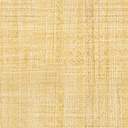 